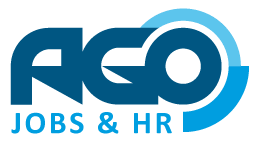 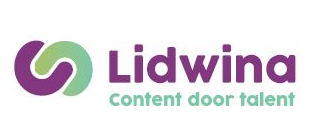 Inschrijvingsfiche student aangemeld via LidwinaAlgemene gegevensNaam + voornaam: .........................................................................................................................Straat + nummer: ............................................................................................................................Postcode + woonplaats: .................................................................................................................GSM Nummer: ................................................................................................................................Noodtelefoonnummer (bv gsm moeder): …………………………………………………………………Geboortedatum: ..............................................................................................................................Geboorteplaats: ..............................................................................................................................Rijksregisternummer: ......................................................................................................................E-mailadres: ...................................................................................................................................Schoenmaat: ………………………………	Tshirtmaat: …………………………………………..IBAN rekeningnummer: ..................................................................................................................BIC code (indien gekend): ..............................................................................................................ID en attestenGelieve een copy van jouw identiteitskaart (recto verso) door te mailen naar geel@ago.jobs of af te geven op de personeelsdienst bij LidwinaPeriode dat je beschikbaar bent voor vakantiewerk (juni – september):..........................................................................................................................................................
Verklaring studentOndergetekende student(e),  verklaart gedurende het schooljaar 2021 - 2022 als student(e) ingeschreven te zijn in volgende onderwijsinstelling:

O dagonderwijs		 O avondonderwijs 		O deeltijds leerplan (min. 15u) Naam school: ....................................................................................................................................Straat: ............................................................................. Nummer: .............. Bus: ...........................Postcode: ........................... Gemeente: ............................................................................................Studierichting + Studieniveau: ...........................................................................................................
Handtekening student: